                           Российская  Федерация                                                 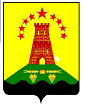 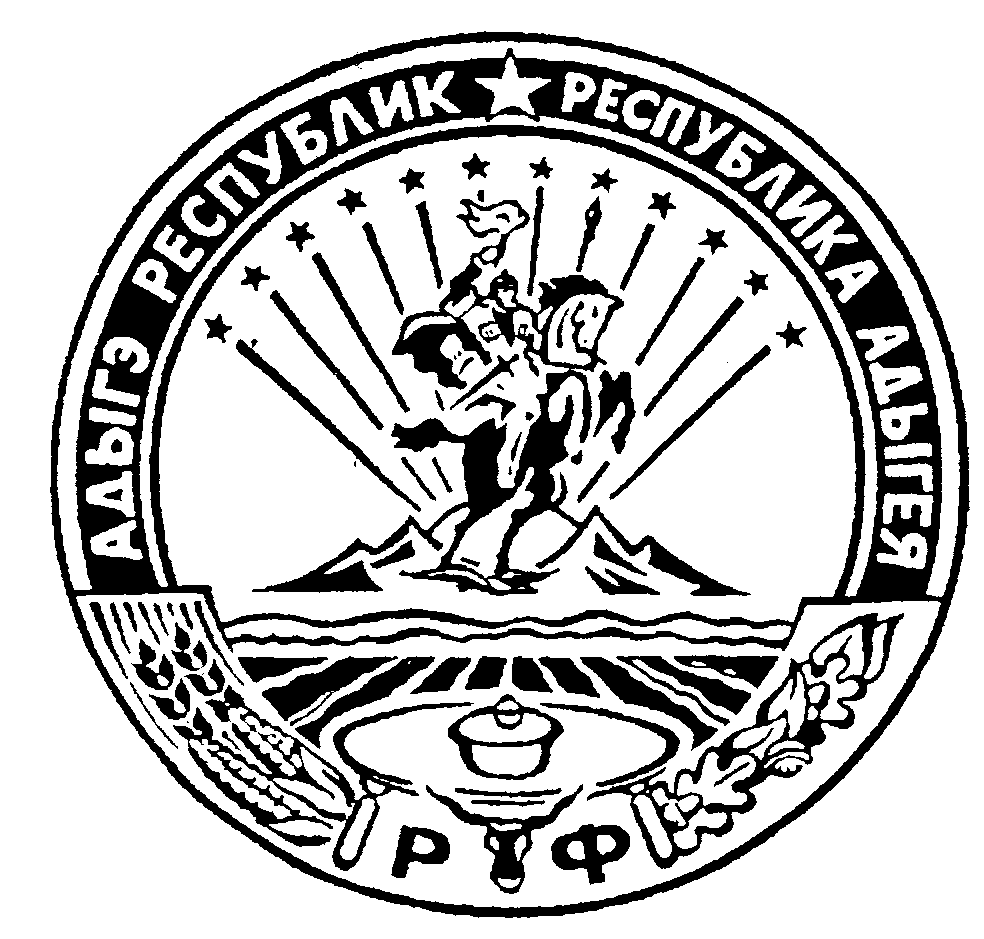                                   Республика Адыгея                                                               Администрация муниципального образования                          «Дукмасовское сельское поселение» ____________________________________________________________________________          х.Дукмасов                                                                                                       30.06.2015г.                                                                                                                                       № 27-п   ПОСТАНОВЛЕНИЕ администрации муниципального образования «Дукмасовское сельское поселение»В соответствии с Федеральным законом Российской Федерации от 06 октября 2003 года № 131-ФЗ «Об общих принципах организации местного самоуправления в Российской Федерации», статьей 78 Бюджетного кодекса Российской Федерации, Уставом муниципального образования «Дукмасовское сельское поселение», администрация муниципального образования «Дукмасовское сельское поселение» постановляет:1. Утвердить порядок предоставления и расходования субсидий из средств бюджета муниципального образования «Дукмасовское сельское поселение»  в рамках реализации муниципальной программы «Восстановление и реставрация православных храмов в муниципальном образовании «Дукмасовское сельское поселение»  (прилагается).2. Контроль  за  выполнением   настоящего  постановления  возложить на финансиста администрации муниципального образования «Дукмасовское сельское поселение» (Шуову).3. Постановление обнародовать в газете «Заря».3. Постановление вступает в силу со дня его обнародования.Глава муниципального образования«Дукмасовское сельское поселение»                                В.П.ШикенинПРИЛОЖЕНИЕк постановлению администрациимуниципального образования «Дукмасовское сельское поселение» от 30.06.2015г.№ 27-пПОРЯДОКпредоставления и расходования субсидий из средств бюджета муниципального образования «Дукмасовское сельское поселение» в рамках реализации муниципальной программы «Восстановление и реставрация православных храмов в муниципальном образовании «Дукмасовское сельское поселение»Настоящий Порядок регламентирует предоставление субсидий для поддержки строительных, проектных и других организаций, в связи с выполнением работ (оказанием услуг) по ремонту, строительству, проектированию, восстановлению, реконструкции, реставрации православных храмов в муниципальном образовании «Дукмасовское сельское поселение».Субсидия предоставляется на безвозмездной и безвозвратной основе с целью поддержки предприятий строительного комплекса  и других организаций,  участвующих в строительстве, восстановлении и реставрации православных храмов в муниципальном образовании «Дукмасовское сельское поселение».Предоставление субсидии предприятиям осуществляется при наличии целевых средств в бюджете муниципального образования «Дукмасовское сельское поселение» в размерах, определенных муниципальной программой «Восстановление и реставрация православных храмов в муниципальном образовании «Дукмасовское сельское поселение».Администрацией муниципального образования «Дукмасовское сельское поселение» субсидии перечисляются на основании распоряжения главы муниципального образования «Дукмасовское сельское поселение» и в соответствии с утвержденной бюджетной росписью и лимитами бюджетных обязательств, предусмотренных муниципальному образованию «Дукмасовское сельское поселение» на соответствующий финансовый год.Обязательным условием предоставления субсидии является предоставление религиозной организацией документов, подтверждающих материальные затраты (выполнение работ (оказание услуг), приобретение материалов)  по  ремонту, строительству, проектированию, восстановлению, реконструкции, реставрации православных храмов на территории муниципального образования «Дукмасовское сельское поселение».В случае нарушения условий, установленных настоящим порядком, средства, полученные организациями, подлежат возврату в бюджет муниципального образования «Дукмасовское сельское поселение».Контроль за целевым использованием субсидии осуществляет администрация муниципального образования «Дукмасовское сельское поселение».Финансист администрации                                        И.К.Шуова         Об утверждении Порядка предоставления и расходования субсидий из средств бюджетамуниципального образования «Дукмасовское сельское поселение» в рамках реализации муниципальной программы «Восстановление и реставрация православных храмов муниципальном образовании «Дукмасовское сельское поселение»